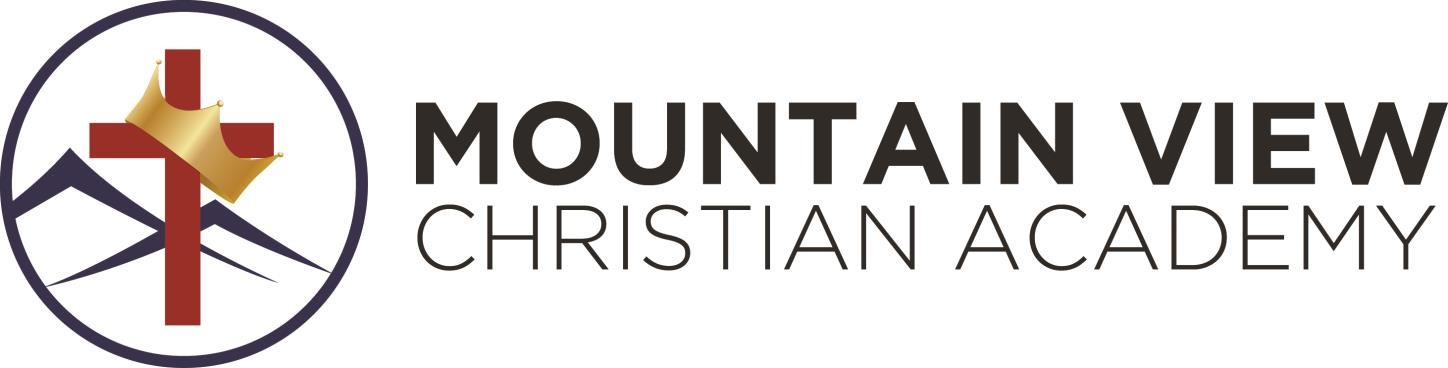 Application for Student Enrollment Student Information                           Parent Information MVCA admits students of any race, color, national and ethnic origin to all the rights, privileges, programs, and activities generally accorded or made available to students of the school.  It does not discriminate on the basis of race, color, national and ethnic origin in administration of its educational policies, admissions policies, scholarship and loan programs, and athletic and other school-administered programs. Policy 1.013 A non-refundable $200 enrollment fee must accompany this application form. OFFICE USE: Date received: _______________________ Enrollment Fee: _______________ Method: _____________ Student Confidential Information Please submit medical documentation for any diagnoses from above.  _______________________________________________     Parent/Guardian signature   ____________________________   Date Church Affiliation School Record Additional Contact Information (optional)  Demographic Survey           	 	 	 	 	 	Current year ___________  Please take a moment to complete this survey.  Answers are used for statistical purposes and to give direction to marketing decisions.  Please check an answer for each guardian when 2 blanks. Thank you.   How did you hear about Mountain View? ___ Current family or staff member ___ Former family or staff member ___ Church of Christ at Mountain View ___ Other church ___ Community advertisement ___ Other _____________________________ When investigating Christian schooling for your child, did you look into other schools? ___ Yes ___ No Please number your primary and secondary reasons for desiring Christian education: ___ Commitment to Christian Philosophy of Ed. ___ Strong Academics ___ Safety ___ Alternative to Public Education Please number your least important reasons: ___ Commitment to Christian Philosophy of Ed. ___ Strong Academics ___ Safety ___ Alternative to Public Education Ethnic Background: ___   ___ African-American ___   ___ Caucasian ___   ___ Hispanic ___   ___ Asian ___   ___ Other ______________ ___   ___ Other unnamed Highest level of education you have completed:          ___   ___ Bachelor’s Degree ___   ___ Elementary School ___   ___ GED       ___   ___ High School ___   ___ some college ___   ___ some post-graduate work ___   ___ Master’s Degree  ___   ___ Ph.D 	 	 Distance driven to school: ___less than 5 miles ___5-10 miles ___10-15 miles ___15-30 miles ___over 30 miles Please indicate your area of occupation:  ___   ___ Homemaker         ___   ___ Christian Service 	 ___   ___ Professional 	 	 ___   ___ Medical ___   ___ Education ___   ___ Managerial, Executive 	  ___   ___ Administrative, Clerical ___   ___ Engineering, Technical   ___   ___ Marketing, Sales ___   ___ Skilled Craft or Trade         	 ___   ___ Military ___   ___ Retired         	 ___   ___ Student  	 	 ___   ___ Unemployed 	 	 ________Other Salary Range of Family Income: ___ less than $10,000 ___$10,000-$30,000 ___$30,000-$50,000 ___$50,000-$70,000 ___$70,000-$90,000 ___over $90,000 Church Affiliation: 	 	 	 ___ Church of Christ 	 	 	            ___ Fellowship Bible 	 ___ Methodist 	 	 	     ___ Baptist 	 	 	 ___ Catholic ___ Episcopalian  ___ Lutheran 	 	 	                    ___ Assembly of God ___ None 	 	 	 	 ___ Other _______________________ 	 	          Level of Church Attendance: 	 	 	 	           ___ Never attend  	 ___ Once or twice a year  	 ___ Several times a year  	 ___ Monthly 	 	 	 ___ Weekly 	 	 	 ___ Several times a week                   Photo/Video Release Form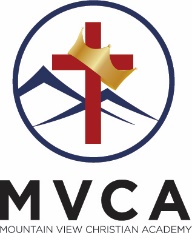      Mountain View Christian AcademyI hereby consent and authorize MOUNTAIN VIEW CHRISTIAN ACADEMY or its assigns to use:____________________________________________________________________________________(Childs Name)name and/or the names of my family members who are minors, as listed below, as well as his/her likeness, photos, videos, and other information (or that of family members who are minors) for the purpose of school news releases, publicity, advertising, publication, or distribution as MOUNTAIN VIEW CHRISTIAN ACADEMY believes appropriate. I further consent to such use in their present form and to any changes, alterations, or additions thereto. I hereby release MOUNTAIN VIEW CHRISTIAN ACADEMY from all liability in connection with all such uses. Additional comments (if any): ______________________________________________________________________________________________________________________________________________________________________________________________________________________________________________________________________________Dated this __________ day of ____________________, 20_____. __________________________________________________________________________________________(Signature of Parent or Guardian) __________________________________________________________________________________________(Printed Name of Parent or Guardian) Address: ____________________________________________________________________________________________________________________________________________________________________________________Phone Number: ___________________________________Additional Minor Family Members to Whom the Release applies who are not current students ofMOUNTAIN VIEW CHRISTIAN ACADEMY as well as Adult Family Members: ____________________________________________ _____________________________________________ ____________________________________________ _____________________________________________Student Full Name: Gender: D.O.B.: Grade applying for: Street Address: City: State: Zip Code: Student primary phone number: Student primary phone number: Cell   Landline  Texting OK Student alternate number: Cell   Landline  Texting OK Student Email Address: Student Email Address: Student’s Name: Student’s Name: 1. Has your child ever been tested for a learning disability?  Yes  No If YES, in what year was he/she tested? If YES, in what year was he/she tested? If YES, what was the diagnosis? If YES, what was the diagnosis? 2. Has your child been diagnosed with ADD or ADHD?  Yes  No If YES, what medications, if any, are currently being prescribed? If YES, what medications, if any, are currently being prescribed? 3. Has your child been diagnosed with depression?  Yes  No If YES, what medications, if any, are currently being prescribed?   If YES, what medications, if any, are currently being prescribed?   Church currently attending: Active member:  Yes           No Last school attended: Dates of enrollment: Public school your child would attend: Reason for desired enrollment at MVCA: How did you hear about MVCA: If referred by someone, whom may we thank for referring you? Paternal Grandparents: Paternal Grandparents: Paternal Grandparents: Maternal Grandparents: Maternal Grandparents: Maternal Grandparents: Street Address: Street Address: Street Address: Street Address: Street Address: Street Address: City: State: Zip Code: City: State: Zip Code: Phone: Phone: Phone: Phone: Phone: Phone: Email Address: Email Address: Email Address: Email Address: Email Address: Email Address: Emergency Contacts  (other than parent/guardian) Authorized to Transport Student  (other than parent/guardian) Person #1: Person #1: Phone: Phone: Relationship to student: Relationship to student: Person #2: Person #2: Phone: Phone: Relationship to student: Relationship to student: 